IEEE P802.11
Wireless LANsDiscussion: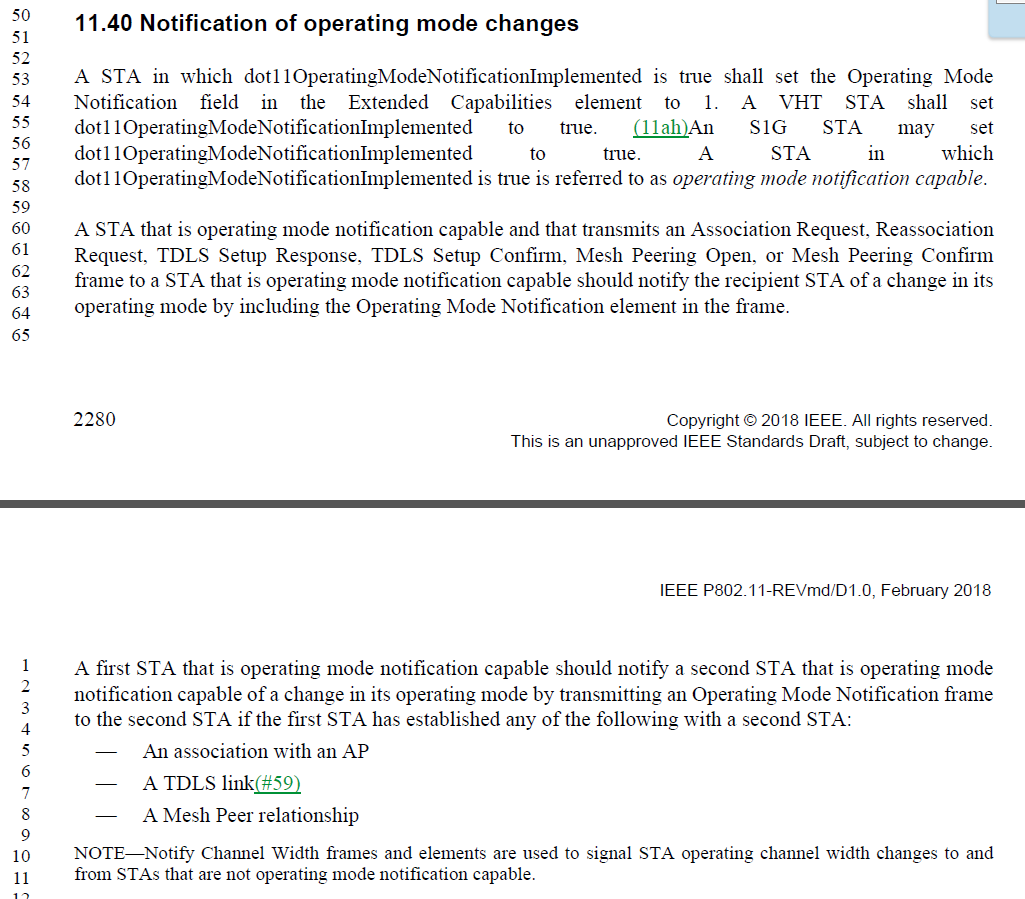 The commenter is correct, there is no such element.  Perhaps this meant to say “Notify Channel Width frames and the contained Channel Width field”?  In any regard, it seems superfluous.  Proposed Resolution:Accepted.Editor: note that the clause number is 11.40.Discussion: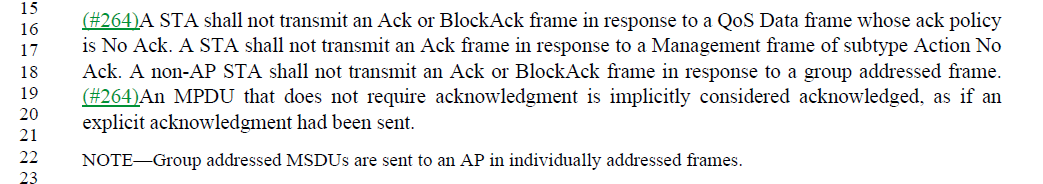 It seems, from the following NOTE, that the intention is that an AP should never receive a group addressed frame (only group addressed MSDUs in individually addressed frames), so the response rules for an AP are moot.  Additionally, the filtering rules for Address 1 filtering should prevent an AP from passing any group addressed frame up the stack (to be acknowledged) as the dot11GroupAddressesTable should be null on an AP.  From 10.2.7: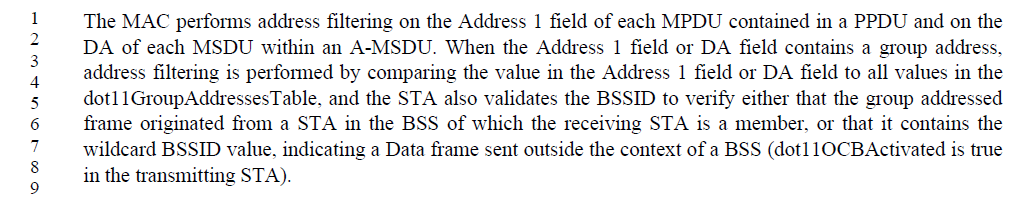 All that said, it doesn’t hurt to state that this rule applies to APs also, and does simply the sentence.Proposed Resolution:Accepted.Discussion: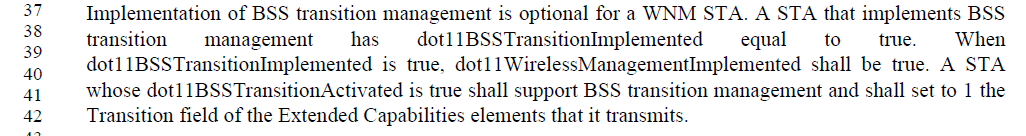 Per the definition of the Extended Capabilites field: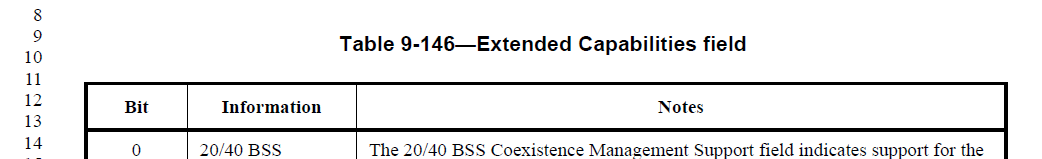 Bit 19 is in fact called “BSS Transition”.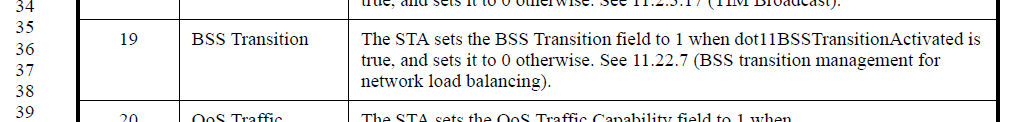 Proposed Resolution:Accepted.Discussion:While logically both do need to be true, also, logically, there is no way dot11BSSTransitionActivated could be true if the feature were not implemented, hence dot11BSSTransitionImplemented must be true without needing to state so.Proposed Resolution:Rejected.  For dot11BSSTransitionActivated to be true, logically, dot11BSSTransitionImplemented must also be true without needing to state so.Discussion: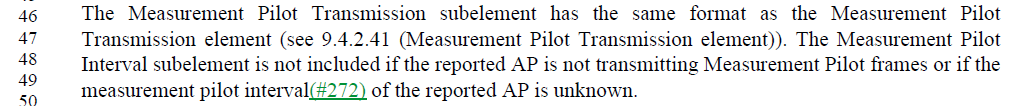 Agree with commenter.Proposed Resolution:Accepted.Not ready for review, yet:MAC Comments for Discussion MAC Comments for Discussion MAC Comments for Discussion MAC Comments for Discussion MAC Comments for Discussion Date:  2018-04-09Date:  2018-04-09Date:  2018-04-09Date:  2018-04-09Date:  2018-04-09Author(s):Author(s):Author(s):Author(s):Author(s):NameAffiliationAddressPhoneemailMark HamiltonRuckus/ARRIS350 W Java DrSunnyvale, CA 94089+1.303.818.8472mark.hamtilon2152@gmail.comCIDPageLineClauseSubmissionCommentProposed Change13982281.101011.4"Notify Channel Width frames and elements are used to" -- no such elementDelete "and elements" in the cited text at the referenced location14251592.151510.3.2.10"A non-AP STA shall not transmit an Ack or BlockAck frame in response to a group addressed frame." -- an AP shouldn't ack group-addressed frames (i.e. RA = group) eitherDelete "non-AP" in the cited text at the referenced location13812170.404011.22.7.1"A  STA

whose dot11BSSTransitionActivated is true shall support BSS transition management and shall set to 1 the

Transition field of the Extended Capabilities elements that it transmits" -- no such fieldIn the cited text at the referenced location change "Transition" to "BSS Transition"13822170.404011.22.7.1"A  STA

whose dot11BSSTransitionActivated is true shall support BSS transition management and shall set to 1 the

Transition field of the Extended Capabilities elements that it transmits" -- should also have implemented set to trueIn the cited text at the referenced location add "shall have dot11BSSTransitionImplemented set to true," after "is true"13901063.46469.4.2.36"The  Measurement  Pilot  Transmission  subelement  has  the  same  format  as  the  Measurement  Pilot Transmission element (see 9.4.2.42 (Measurement Pilot Transmission element)). The Measurement Pilot Interval subelement is not included if" -- last Interval should be TransmissionChange "Interval" to "Transmission" in the cited text at the referenced location13941337.37379.4.3All the statements of the form "The $blah field contains zero or more subelements. The subelement format and ordering of

subelements are defined in 9.4.3 (Subelements)." are unclear as to whether you can have more than one subelement with the same Subelement IDAdd a para at the end of 9.4.3: "Unless stated otherwise, no more than one subelement with the same Subelement ID is present within an element."13691964.606011.1.711.1.4.6  Operation of Supported Rates and BSS Membership Selectors element and

Extended Supported Rates and BSS Membership Selectors element and 11.1.7 Supported rates and extended supported rates advertisement cover the same materialDelete Subclause 11.1.71397966.46469.4.2.20.19"The Randomization Interval field specifies the upper bound of the random delay to be used prior to making the measurement, in units of TUs. See 11.11.3 (Measurement start time)." --- the xref is bogus as 11.11.3 is about radio measurement frames not FTM framesDelete "See 11.11.3 (Measurement start time)." in the cited text at the referenced location1354766.25259.3.1.1It is not very clear that Figure 9-22 normatively requires most FC subfields in Control frames to be 0Below the referenced figure add a "NOTE---The To DS, From DS, More Frag, Retry, Protected Frame and +HTC subfields in the Frame Control field within Control frames carried in a

non-S1G PPDU are reserved."14002272.222211.38.1"the STA shall indicate support for MCSs 8(n-1) to 8(n-1)+7" should be clearer as to what kind of MCSOn lines 22 and 23 at the referenced page change "MCS" to "HT-MCS"14011975.434311.2.3.6"If  the  STA  has  set  up  to  use

unscheduled SPs, the AP shall buffer BUs using delivery-enabled ACs until it has received a trigger

frame using a trigger-enabled AC from the non-AP STA, which indicates the start of an unscheduled

SP. A trigger frame received by the AP from a STA that already has an unscheduled SP underway

shall not trigger the start of a new unscheduled SP. The AP transmits BUs destined for the STA and

using  delivery-enabled  ACs  during  an  unscheduled  SP." -- 1) this seems to be the only specification of trigger frame handling for U-APSD at the AP, but "tramsmits BUs" is vague; 2) it is not clear whether/how/when MMPDUs are "using delivery-enabled ACs"After the cited text at the referenced location add "NOTE 1---Transmission of BUs during an unscheduled SP is constrained by the max SP length.

NOTE 2---The AC for delivery of an MMPDU (see 10.2.3.2) determines whether it is transmitted using a delivery-enabled AC during an unscheduled SP."14032018.424211.3.4.3Missing clarification cf. 11.3.4.2At the end of step g) add "; the state shall remain unchanged if it was other than State 1"14051971.343411.2.3.5.1"An unscheduled SP ends after the AP has attempted to transmit at least one BU using a delivery-enabled AC and destined for the STA, but no more than the number indicated in the Max SP Length field of the QoS Capability element of the STA's (Re)Association Request frame if the field has a nonzero value." -- it doesn't necessarily end after the AP has attempted to transmit one BU.  It ends when the AP has transmitted an EOSP or the number of BUs reaches Max SP LengthChange the cited text at the referenced location to "An unscheduled SP ends after the AP has attempted to transmit at least one BU using a delivery-enabled AC and destined for the STA, but no more than the number indicated in the Max SP Length field of the QoS Capability element of the STA's (Re)Association Request frame if the field has a nonzero value, where the last BU is transmitted in MPDUs with EOSP subfield set to 1."14142127.444411.15.8If the DSSS/CCK Mode in 40 MHz subfield is equal to 0 in a beacon/probe response, it is not clear whether the STA is required to set it to 0 in the association request.  The description is "An HT STA declares its capability to use DSSS/CCK rates while it has a 40 MHz operating channel width", which is vague (capability to use v. intent to use).  However, it seems clear that if the AP says  DSSS/CCK  Mode  in  40  MHz is not allowed, the STA's signal of capability to transmit such is irrelevantAppend "- The DSSS/CCK Mode in 40 MHz subfield transmitted by a (re)associating STA is ignored." at the end of the list in the para after the referenced location10081337.43439.4.3Definition of subelement is not aligned with actual use of it. In relation to Measurement request and Measurement report IE the statement that "Each subelement is assigned a subelement ID that is unique within the containing element or subelement." is not true. The sub elements are defined within the Measurement type.Add to the sentence as follows:

Each subelement is assigned a subelement ID that is unique within the containing element or subelement, or measurement type of the Measurement Request IE and Measurement Report IE.13961571.151510.2.6"A QoS Data frame with a TID matching an existing block ack agreement may be transmitted outside an

A-MPDU with its Ack Policy subfield set to Normal Ack" -- also in an S-MPDUAppend ", or in an S-MPDU" to the cited text at the referenced location1282847.19199.4.1.9In Table 9-52, Status code 123 is double defined.Please change Status code "114-65535" to "114-122, 124-65535".10181571.585810.2.7This section talks about filtering group addressed frames from a STA and

received by the STA relayed back from AP in an infrastructure BSS. It is not clear where

this filtering happens. Is this along with address filtering on Address 1 or later? Where do this reside, say in Figure 5-1

MAC data plane architecture?It should be done after replay detection for AES and perhaps after MSDU MIC check for TKIP10331945.01111.1.3.9The sentence "In the case of an infrastructure BSS, the STA's TSF timer shall then be set to the adjusted value of the timestamp." on Line 1 is redundant, because the sentence on Line 9 covers it.Delete the cited sentence on Line 1.1114783.30309.3.1.19With the 11ah changes, this statement is now incomplete.Change to "If the VHT NDP Announcment frame is transmitted by a non-S1G STA, then the format of the STA Info field is shown in Figure 9-55."11461657.303010.19Please clarify how the PARTIAL_AID is calculated when the Multiple BSSID is used.

For example, do BSSID[39:47], BSSID[44:47], and BSSID[40:43] are derived from a transmitted BSSID or a non-transmitted BSSID?



802.11ah had the same discussion, the following sentence has been added into the spec.

NOTE--When a STA for which dot11MultiBSSIDActivated is true is associated with ith BSSID of an AP, the BSSID means the value of BSSID(i).



If VHT PPDU follows the same rule, please add the same NOTE into the spec.As in comment.12442014.03311.3.2Figure 11-15 has a "State 5". There doesn't appear to be any text or definition of state 5 in the rest of the draft.  I hope this is an editorial error from the IEEE 802.11ai roll-up and I would be quite interested to know where the source material of this figure actually came from (IEEE 802.11ai D7.0 ??). If this is correct, then perhaps other figures from the IEEE 802.11ai roll-up need to be re-examined by the editorial team.Replace Figure 11-15 with Figure 11-13 from IEEE 802.11ai-2016 (2nd imprint).13701964.606011.1.711.1.4.6  Operation of Supported Rates and BSS Membership Selectors element and

Extended Supported Rates and BSS Membership Selectors element and 11.1.7 Supported rates and extended supported rates advertisement cover the same materialMerge 11.1.7 into 11.1.4.6 then delete 11.1.71281839.64649.4.1.7In Table 9-51, Reason codes 40-44 are not defined.Please change the Reason code "45" to "40-45".14312249.151511.31.1"the  Capabilities  element,  the  Operation  element" -- there are no such elements.  Discussions with 11ad experts suggests the intent is that you use all the elements relevant to the target band/PHYIn the referenced subclause change "A  multi-band  capable  device  shall  include,  in  any  transmitted  FST  Setup  Request  frame  and  in  any

transmitted  FST  Setup  Response  frame,  the  Capabilities  element,  the  Operation  element,  the  EDCA

Parameter  Set  element,  Supported  Rates  and  BSS  Membership  Selectors  element,  Extended  Supported

Rates and BSS Membership Selectors element, and Supported Channels element that are applicable to the

band  and  channel  number  indicated  within  its  most  recently  transmitted  Multi-band  element  that  was

transmitted on the same band and channel number on which it is transmitting the FST Setup Request or FST

Setup Response frames." to "A  multi-band  capable  device  shall  include,  in  any  transmitted  FST  Setup  Request  frame  and  in  any

transmitted  FST  Setup  Response  frame,  all the  elements that are applicable to the

band, PHY  and  channel  number  indicated  within  its  most  recently  transmitted  Multi-band  element  that  was

transmitted on the same band and channel number on which it is transmitting the FST Setup Request or FST

Setup Response frames."1283915.48489.4.2.1In Table 9-87, Element ID Extension 44 is double defined.Please change Element ID Extension "15-32, 35-255" to "15-32, 35-43, 45-255".1286842.18189.4.1.8IEEE Std 802.11-2016 modified the definition of AID field to say "A non-DMG STA assigns the value of the AID in the range of 1 to 2007; the 5 MSBs of the AID field are reserved" while the 802.11-2012 definition said "The value assigned as the AID is in the range 1-2007 and is placed in the 14 LSBs of the AID field, with the two MSBs of the AID field set to 1". This changes behavior in a backwards incompatible manner due to the general convention (see 9.2.2): "Reserved fields and subfields are set to 0 upon transmission and are ignored upon reception.". In other words, this change would imply that the two MSBs are set to 0 instead 1. This results in interoperability issues with deployed devices in particular with (Re)Association Response frames where a non-AP STA may either reject the frame if the two MSBs of the AID are not 1 or there might be undefined behavior when matching the received value against the value used in PS-Poll frames. This type of "cleanup" change is not acceptable and needs to be reverted to avoid interoperability issues with deployed devices. This comment is proposing a change for the 802.11-2012 case. A similar change could be considered for DMG and S1G cases as well, if those are expected to have interoperability issues. Alternatively, the AID field definition could be left as-is and the specific uses of AID field in the relevant frames (at least (Re)Association Response frames) could be specified to set the two MSBs to 1.Replace "A non-DMG and non-S1G STA assigns the value of the AID in the range of 1 to 2007; the 5 MSBs of

the AID field are reserved." with "A non-DMG and non-S1G STA assigns the value of the AID in the range of 1 to 2007. This value is placed in the 14 LSBs of the AID field, with the two MSBs of the AID field set to 1."13051565.595910.2.3.1Text states "Frames listed in Table 9-376 (HT Action field values)(11ah),"  Frames are not listed in these tables. It lists valuesGrammar? Should it say "frames using values in tables.......with a value of yes in the "time priority" column....13381285.37379.4.2.185" At least one of the bits in FILSC Type field is set to 1. " -- but setting one of the reserved bits would not be helpful (and would be contrary to the definition of "reserved")Change the cited text at the referenced location to "At least one of the non-reserved bits in FILSC Type field is set to 1."13431955.161611.1.4.3.4"If the next Beacon is not used as a response" is missing "frame"Add "frame" after "Beacon" in the cited text at the referenced location13492287.181811.42.3"A  GDD  dependent  STA  shall  cease  all  transmission  when

(#172)dot11GDDEnablementValidityTimer has expired" -- a MIB variable cannot expireChange the cited text in the referenced location to "A  GDD  dependent  STA  shall  cease  all  transmission  when the GDD enablement validity timer has expired".  In the para above delete "by  decrementing

dot11GDDEnablementValidityTimer".  In Figure 11-51 change "dot11GDDEnablementValidityTimer has expired" to "GDD enablement validity timer has expired".  In 11.42.4.1 change "it  reinitializes  the  dot11GDDEnablementValidityTimer  to" to "it reinitializes the GDD enablement validity timer".  In C.3 delete dot11GDDEnablementValidityTimer.  In Tables E-8 and E-11 delete the dot11GDDEnablementValidityTimer row12731019.57579.4.2.24.1"AES-128-CMAC" is a name of the integrity protection algorithm used by the cipher that is called "BIP-CMAC-128". However, couple of places that are clearly referring to a cipher are incorrectly using the name of the algorithm rather than the cipher.Replace "AES-128-CMAC" with "BIP-CMAC-128" at page 1019 line 57 and page 1020 line 27.15691236.30309.4.2.146What is "A/C power"?  Is PoE sufficient?  Battery backup?Change "A/C Power" in the Figure to "Mains power", and in the descriptive text to "Mains or grid power".1415743.0339.2.4.5.4The way the ack policy is referred to is confusing/inconsistent.  Do you refer to the options indicated by the bit pattern (e.g. "Normal Ack or Implicit Block Ack Request") or do you refer to only the type of ack being requested in the context being requested (e.g. just "Implicit Block Ack Request" in the case of an A-MPDU)?Change "The Ack Policy subfield is 2 bits in length and identifies the acknowledgment policy that is followed upon

the delivery of the MPDU." to "The Ack Policy subfield is 2 bits in length and identifies, together with other information such as whether it is in the context of an S-MPDU and the value of bit 6 of the Frame Control field, the acknowledgment policy that is followed upon

the delivery of the MPDU." at the referenced location15361267.56569.4.2.169.2" Values of Operating Class are shown in Table E-4 (Global operating classes), of which

operating classes that, together with the channel number, indicate the primary channel is valid (see 11.42.8

(Reduced neighbor report))." -- this sentence doesn't make senseDelete the referenced sentence in the referenced location14852084.474711.10.6" A STA refusing a measurement request within an

individually  addressed  Radio  Measurement  Request  frame  shall  respond  with  a  measurement  report

indicating that it is refusing the measurement request. A STA shall not respond to measurement requests

received in Radio Measurement Request frames in this manner." is self-contradictoryAdd "group addressed" after "shall not respond to" in the cited text at the referenced location15531953.525211.1.4.3.4A Probe Request frame may contain the DSS Parameter Set element regardless of whether the receiving STA has radio measurements activated. As such, the local value of dot11RadioMeasurementActivated should not be used as a condition for using this information when deciding whether to reply to a Probe Request frame.Replace "The STA has dot11RadioMeasurementActivated equal to true and the Probe Request frame contains a DSSS Parameter Set element" with "The Probe Request frame contains a DSSS Parameter Set element".15542014.181811.3.2Figure 11-15 has an extraneous State 5.  (And editorial typo from an earlier draft of 802.11ai, perhaps.)Remove State 5 from Figure 11-15, restoring it to Figure 11-13 from the published 802.11ai-2016.15282014.181811.3.2There is no State 5Delete the State 5 box in Figure 11-15 and all arrows to/from it15601719.606010.25.5.3Data MPDU is rarely used.  "Data frame" is overwhelmingly preferred.Change the remaining 5 "data MPDU"s to "data frame"s1526743.0339.2.4.5.4The way the ack policy is referred to is confusing/inconsistent.  Do you refer to the options indicated by the bit pattern (e.g. "Normal Ack or Implicit Block Ack Request") or do you refer to only the type of ack being requested in the context being requested (e.g. just "Implicit Block Ack Request" in the case of an A-MPDU)?See 17/1243r615721360.26269.4.5.21Can the NAI Realm field have zero NAI Realm Tuple subfields?  If so, what does the AoC element mean?  Does the Plan Information have to have valid information including the XML description?Clarify if the NAI Realm field can be zero length or not, and if it can be, clarify (in 11.23.3.3.12) how the "information is provided on a per NAI realm basis" works.15732211.06611.23.3.3.12Consider having a default charge that applies if none of the NAI Realms in the Advice of Charge Duples matches.Add "Plan information for the special NAI realm "*" is indicated, if none of the explicit NAI realms are currently applicable."15861455.29299.6.13.1What is "WNM-Notify Response"  in Table 9-396?Delete this row1593809.28289.3.3.9In Table 9-36 (the "Reassociation Response frame body"), Order 31 appears twice.  Association Response (up about 5 pages) has the same problem, with Order 27.Renumber the tables with sequential Order1594726.0669.2.2Things are wrong with this sentence, "An ASCII or UTF-8 string a sequence of ASCII-encoded octets without a terminating null."  First, there's no verb.  Probably supposed to be "... string _is_ a sequence of ..."  Secondly, how can an UTF-8 string be ASCII-encoded?  The point of UTF-8 is to encode stuff ASCII can't do.  (Yes, extended ASCII could arguably contain the octets of the UTF-8, but that is just confusing things.)Replace with, "An ASCII or UTF-8 string is a sequence of ASCII or UTF-8 encoded octets without a terminating null."16141286.60609.4.2.187Payload  of each element is limited to a maximum of 254 or 255 octets.  The should be limited to one single value. If it can be either or then clarify the  condition for each.Fix as commented15571563.282810.2.1HCF doesn't really use DCF architecturally.  It 'replaces' DCF.Change Figure 10-1 to show HCF (EDCA and HCCA) as directly using the PHY.  Cleanup text in 10.2, 10.3 and 10.22 to not describe HCF as using DCF.15031670.101010.23.2.4The precedence of the actions on page 1670 is not clearAt 1670.14 and 1670.22 change "At each" to "Otherwise, at each"1442743.45459.2.4.5.4The terms "require acknowledgment" or "requires acknowledgment" are not clear, because some ack policies other than 00 do require ack, just not immediate (e.g. Block Ack, PSMP Ack, No Explicit Acknowledgment)Add "immediate" before "acknowledgement" in "require acknowledgement"/"requires acknowledgement" in 9.3.1.3 (2x), 10.3.2.10 at 1592.24 and 1594.47/51, 10.3.4.4, 10.3.4.5, 11.2.3.6 (4x), 14.14.9.2, G.3 (2x)14481535.51519.4.3"The preceding PPDU" is behaviour not formatMove from Clause 9 to Clause 1014492095.242411.10.9.6"Originator Requesting MAC address field" -- no such field (and bad case)Change all instances of "Originator Requesting MAC address" to "Originator Requesting STA MAC Address field" throughout the document1450835.50509.4.1.4"An AP sets the ESS subfield to 1 and the IBSS subfield to 0 within transmitted Beacon or Probe Response

frames. Otherwise, the ESS and IBSS subfields are reserved. An IBSS STA sets the ESS subfield to 0 and

the IBSS subfield to 1 in transmitted Beacon or Probe Response frames. A mesh STA sets the ESS and IBSS

subfields to 0 in transmitted Beacon or Probe Response frames." is either unclear as to the setting for non-AP non-mesh non-IBSS STAs, or self-contradictory for IBSS and mesh STAsChange the cited text to "An AP sets the ESS subfield to 1 and the IBSS subfield to 0 within transmitted Beacon or Probe Response

frames. An IBSS STA sets the ESS subfield to 0 and

the IBSS subfield to 1 in transmitted Beacon or Probe Response frames. A mesh STA sets the ESS and IBSS

subfields to 0 in transmitted Beacon or Probe Response frames.  Otherwise, the ESS and IBSS subfields are reserved."14542019.525211.3.5It is not clear what is reset in the case of (re)association to a different APAt the end of the last step of 11.3.5.2 add "All states, agreements and allocations shall be deleted or reset to initial values."

At the end of the last step of 11.3.5.3 add "All states, agreements and allocations pertaining to the STA that has associated shall be deleted or reset to initial values."

At the end of the last step of 11.3.5.5,  add "In the case of reassociation to a different AP, all states, agreements and allocations pertaining to the STA that has reassociated shall be deleted or reset to initial values."15321277.33339.4.2.179"0: Reserved, FILS Public Key is undefined." -- this can't be used, nor can any values above 3Delete the line at 1277.33 and at the end of the referenced subclause add "Other values are reserved."1500794.18189.3.3.2"All fields and elements are mandatory unless stated otherwise and appear in the specified, relative order,

with gaps allowed." -- it is not clear what "with gaps allowed" means.  It seems to suggest you can just put random filler between fields/elementsDelete ", with gaps allowed" in the cited text at the referenced location16201298.64649.4.2.194Note has normative text "can be set to".... Notes can only contain informative text.Extract the normative information in the paragraph on line 60.15042232.02211.26.3The (non-AP) PeerKey mechanism is obsolete, and the STKSA is not definedDelete "and STKSA" at 11.26.315092058.01111.5.4It is not clear what "corresponding to the TID for which the block ack policy is set" meansChange each of the three instances in the referenced subclause to "with the TID for the block ack agreement"15111644.202010.7"For MSDUs or A-MSDUs belonging to the service class of QoSAck when the receiver

is a QoS STA, set to Normal Ack or Implicit Block Ack Request, PSMP Ack, or Block Ack." is missing some words (what is set?)Change the cited text in the referenced location to "For MSDUs or A-MSDUs belonging to the service class of QoSAck when the receiver

is a QoS STA, the QoS Data frames

that are used to send these MSDUs or A-MSDUs shall have the Ack Policy subfield in the QoS Control field set to Normal Ack or Implicit Block Ack Request, PSMP Ack, or Block Ack."14629It is not necessary in Clause 9 to say things are done according to the conventions in 9.2.2.  It is confusing to do so, because it implies something unusual is happeningDelete the sentences like "The order of the

Organization Identifier field is described in 9.2.2 (Conventions)." or "All fields use the bit convention from 9.2.2 (Conventions)." or " It is encoded following the conventions in 9.2.2

(Conventions)." at [mc/D6.0 references] 685.46, 827.4, 828.41, 881.22, 881.26, 881.62, 882.43, 883.44, 999.59, 999.64, 1007.33, 1083.20, 1101.58, 1101.62, 1130.33, 1144.47.  Delete the NOTE at 706.48.  Change 880.20 to say "The MDID field contains an arbitrary value." At 951.39 delete ", encoded according to 9.2.2 (Conventions)".  At 1085.14 delete " and  is  encoded  following  the

conventions given in 9.2.2 (Conventions)"15191066.25259.4.2.36"Set to 4 for 80+80 MHz operating channel width" is not consistent with the other sentencesChange the cited text at the referenced location to "Set to 4 for 80+80 MHz BSS bandwidth"15201676.636310.23.2.8"Note  that  when  transmitting  multiple  frames  in  a  TXOP  using  acknowledgment  mechanisms  other  than

Normal Ack," -- it is not clear what this means; it seems to be inadvertently omitting implicit BAChange the cited text at the referenced location to "Note  that  when  transmitting  multiple  frames  in  a  TXOP  using  acknowledgment  mechanisms  other  than immediate acknowledgement,"1498There is no such thing as "DSSS/CCK mode"Change "DSSS/CCK Mode" (or "mode") to "DSSS/CCK PPDUs" in 9.4.2.55.2 (3x), 11.15.8 (4x), C.3 (1x).  Change "dot11RMNeighborReportHTDSSCCKModein40MHz" to "dot11RMNeighborReportHTDSSCCKPPDUsin40MHz" in C.3 (3x)